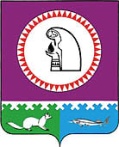 Об утверждении плана мероприятий («дорожной карты»)по передаче объектов коммунальной инфраструктурымуниципального образования сельское поселение Карымкарыв концессию или долгосрочную аренду (более года)Во исполнение  с Федерального закона от 21.07.2005 № 115-ФЗ «О концессионных соглашениях», распоряжения Правительства Ханты-Мансийского автономного округа-Югры от 07.10.2011 № 571-рп «О формировании условий устойчивого развития жилищно-коммунального комплекса Ханты-Мансийского автономного округа-Югры»:Утвердить:План мероприятий («дорожная карта») по передаче объектов коммунальной инфраструктуры (объекты теплоснабжения, водоснабжения и водоотведения) муниципального образования сельское поселение Карымкары в концессию или долгосрочную аренду (более года) согласно приложению № 1.График передачи объектов коммунальной инфраструктуры (объекты теплоснабжения, водоснабжения и водоотведения) муниципального образования сельское поселение Карымкары в концессию или долгосрочную аренду (более года) согласно приложению № 2.Контроль за выполнением постановления оставляю за собой.Исполняющий обязанностиглавы сельского поселения Карымкары			                               Л.А. БаклыковаСогласовано:Заместитель главы администрациисельского поселения Карымкары                                                                Л.А. БаклыковаГлавный специалист по общим  и юридическим вопросамадминистрации сельского поселения Карымкары                                     Н.А.ФарносоваОзнакомлены:____________________ Н.А. Мудрецова____________________ В.А. НовопашинПодготовил:Л.А. Баклыковател. 2-33-26Разослать: МП ЖКХ МО СП Карымкары - 1 экз.Приложение № 1к постановлениюадминистрации сельского поселения Карымкарыот «01» сентября 2014 года № 97-пПлан мероприятий («дорожная карта») по передаче объектов коммунальной инфраструктуры (объекты теплоснабжения, водоснабжения и водоотведения) муниципального образования сельское поселение Карымкары в концессию или долгосрочную аренду (более года)Приложение № 1к постановлениюадминистрации сельского поселения Карымкарыот «01» сентября 2014 года № 97-пГрафик передачи объектов коммунальной инфраструктуры  муниципального образования сельское поселение Карымкарыв концессию или долгосрочную аренду (более года)АДМИНИСТРАЦИЯ СЕЛЬСКОГО ПОСЕЛЕНИЯ КАРЫМКАРЫОктябрьского районаХанты-Мансийского автономного округа - ЮгрыПОСТАНОВЛЕНИЕАДМИНИСТРАЦИЯ СЕЛЬСКОГО ПОСЕЛЕНИЯ КАРЫМКАРЫОктябрьского районаХанты-Мансийского автономного округа - ЮгрыПОСТАНОВЛЕНИЕАДМИНИСТРАЦИЯ СЕЛЬСКОГО ПОСЕЛЕНИЯ КАРЫМКАРЫОктябрьского районаХанты-Мансийского автономного округа - ЮгрыПОСТАНОВЛЕНИЕАДМИНИСТРАЦИЯ СЕЛЬСКОГО ПОСЕЛЕНИЯ КАРЫМКАРЫОктябрьского районаХанты-Мансийского автономного округа - ЮгрыПОСТАНОВЛЕНИЕАДМИНИСТРАЦИЯ СЕЛЬСКОГО ПОСЕЛЕНИЯ КАРЫМКАРЫОктябрьского районаХанты-Мансийского автономного округа - ЮгрыПОСТАНОВЛЕНИЕАДМИНИСТРАЦИЯ СЕЛЬСКОГО ПОСЕЛЕНИЯ КАРЫМКАРЫОктябрьского районаХанты-Мансийского автономного округа - ЮгрыПОСТАНОВЛЕНИЕАДМИНИСТРАЦИЯ СЕЛЬСКОГО ПОСЕЛЕНИЯ КАРЫМКАРЫОктябрьского районаХанты-Мансийского автономного округа - ЮгрыПОСТАНОВЛЕНИЕАДМИНИСТРАЦИЯ СЕЛЬСКОГО ПОСЕЛЕНИЯ КАРЫМКАРЫОктябрьского районаХанты-Мансийского автономного округа - ЮгрыПОСТАНОВЛЕНИЕАДМИНИСТРАЦИЯ СЕЛЬСКОГО ПОСЕЛЕНИЯ КАРЫМКАРЫОктябрьского районаХанты-Мансийского автономного округа - ЮгрыПОСТАНОВЛЕНИЕАДМИНИСТРАЦИЯ СЕЛЬСКОГО ПОСЕЛЕНИЯ КАРЫМКАРЫОктябрьского районаХанты-Мансийского автономного округа - ЮгрыПОСТАНОВЛЕНИЕ«01»сентября2014г.№97-пп. Карымкарып. Карымкарып. Карымкарып. Карымкарып. Карымкарып. Карымкарып. Карымкарып. Карымкарып. Карымкарып. Карымкары№ п/пМероприятияОтветственные исполнителиСроки исполнения12341Проведение инвентаризации объектов коммунальной инфраструктуры (объекты теплоснабжения, водоснабжения и водоотведения) муниципального образования сельское поселение Карымкары Заместитель главы администрации, специалист по управлению муниципальной собственностью администрации сельского поселения Карымкарыиюль 2015 года2Оформление прав собственности на объекты коммунальной инфраструктуры (объекты теплоснабжения, водоснабжения и водоотведения) муниципального образования сельское поселение Карымкары, которые являются бесхозными или на которые не оформлены права собственности в установленном законодательном порядкеЗаместитель главы администрации, специалист по управлению муниципальной собственностью администрации сельского поселения Карымкарыдекабрь 2015 года3Организация работы по землеустроительным работам для получения выписки из государственного кадастрового учётаЗаместитель главы администрации, специалист по управлению муниципальной собственностью администрации сельского поселения Карымкарыдекабрь 2015 года4Определение рыночной стоимости передаваемых в концессию или долгосрочную аренду (более года) объектов коммунальной инфраструктуры (объекты теплоснабжения, водоснабжения и водоотведения)Заместитель главы администрации, специалист по управлению муниципальной собственностью администрации сельского поселения Карымкарыфевраль 2016 года5Оформление конкурсной документации на право заключения  концессионных соглашений по долгосрочной аренде (более года)Заместитель главы администрации, специалист по управлению муниципальной собственностью администрации сельского поселения Карымкарымарт 2016 года6Проведение конкурса на право заключения концессионных соглашений или соглашений по долгосрочной аренде (более года)Заместитель главы администрации, специалист по управлению муниципальной собственностью администрации сельского поселения Карымкарыиюнь 2016 года7Разработка и утверждение инвестиционных программ концессионерам по развитию сетей теплоснабжения, водоснабжения и водоотведения, установление долгосрочных тарифов услугПредприятия ЖКХ, администрация, отдел ценовой политики администрации Октябрьского районадекабрь 2016 года8Реализация концессионного  соглашения или соглашения по долгосрочной аренде (боле года)Согласно условий заключенного соглашенияОбъекты  коммунальной сферы энергетикиКонцессия или долгосрочная аренда с указанием срока заключения (количество лет)Сроки передачи в концессию или долгосрочную аренду (более года)Сроки передачи в концессию или долгосрочную аренду (более года)Сроки передачи в концессию или долгосрочную аренду (более года)ПримечаниеОбъекты  коммунальной сферы энергетикиКонцессия или долгосрочная аренда с указанием срока заключения (количество лет)201420152016Примечание123456ТеплоснабжениеДолгосрочная аренда (более года)+ВодоснабжениеДолгосрочная аренда (более года)+ВодоотведениеДолгосрочная аренда (более года)+